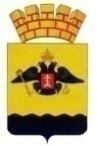 Планантинаркотических мероприятий в муниципальном образовании город Новороссийск на январь 2021 годаНаименование антинаркотического мероприятия, охват участниковПрименение технических средств обучения (презентация, видеоролик, лекция, интернет-ресурс)ФИО специалистов (должность), участвующих в проведении мероприятияДата, время и место проведения мероприятияФИО ответственного лица, контактный телефон«Рождественский турнир» по мини-футболуПланируемый охват 50 чел. БаннерЗам. директора МАУ СШ «Победа»С.В. Тихонов04-06.01.2021 г.Стадион «Южный» пр. Ленина,97(2010-2011 г.р.)Директор МАУ СШ «Победа»В.А. Пахолкин8(988)-762-70-86«Рождественский турнир» по мини-футболуПланируемый охват 50 чел.БаннерЗам. директора МАУ СШ «Победа»С.В. Тихонов04-06.01.2021 г.Стадион «Южный» пр. Ленина,97(2012-2013 г.р.)Директор МАУ СШ «Победа»В.А. Пахолкин8(988)-762-70-86«Рождественская эстафета» среди детских команд, Планируемый охват 50 чел.БаннерЗам. директора МБУ СШ «Раевская»Панченко Л.Ю.08.01.2021 г.ст. Раевская,ул. Островского, 16, ФОКДиректор МБУ СШ «Раевская»Ф.Ф. Нурмехамитов8(918)-436-91-48«Рождественские эстафеты» среди мальчиков 2010,2011,2012 г.р. отделения «Футбол», Планируемый охват 50 чел.БаннерЗам. директора МБУ СШ «Раевская»Панченко Л.Ю.10.01.2021 г.ст. Раевская,ул. Островского, 16, ФОКДиректор МБУ СШ «Раевская»Ф.Ф. Нурмехамитов8(918)-436-91-48Турнир МБУ «СШОР «Водник» Планируемый охват 50 чел.БаннерМетодист МБУ СШОР «Водник»Серб Ю.В.15.01.2021 г.ул. Куникова, д.28, спортивный зал руководитель МБУ СШОР «Водник»А.С. Кутасевич8(988)-310-56-31Турнир по баскетболу 3х3 "Рождественский кубок" Планируемый охват 50 чел.БаннерУправляющий отделением по развитию спорта отдела массового спорта МБУ «ЦФМР» Федорин А.А.январь, 2021 г.спортивный зал НКРП (г.Новороссийск, пр-т Дзержинского, 213)Руководитель МБУ «ЦФМР»В.Д. Парсаданян8(909)-467-39-38Турнир по шахматам среди инвалидов Планируемый охват 50 чел.БаннерГлавный специалист МБУ ФСКИ «Второе дыхание»Белогурова С.А.15.01.2021 г.ул. Куникова, д.28, спортивный залРуководитель МБУ ФСКИ «Второе дыхание»Прокопенко М. Г. 8(918)-1458020Наиболее значимые мероприятия, организованные по инициативе отдела по делам молодёжи администрации муниципального образования город НовороссийскНаиболее значимые мероприятия, организованные по инициативе отдела по делам молодёжи администрации муниципального образования город НовороссийскНаиболее значимые мероприятия, организованные по инициативе отдела по делам молодёжи администрации муниципального образования город НовороссийскНаиболее значимые мероприятия, организованные по инициативе отдела по делам молодёжи администрации муниципального образования город НовороссийскНаиболее значимые мероприятия, организованные по инициативе отдела по делам молодёжи администрации муниципального образования город НовороссийскНаименование антинаркотического мероприятия, охват участниковПрименение технических средств обучения (презентация, видеоролик, интернет-ресурс)ФИО специалистов (должность), участвующих в проведении мероприятияДата, время и место проведения мероприятияФИО ответственного лица, контактный телефонАкция «Кубань без наркотрафарета!» (500 чел)Раздаточный материалМ.В. Головко начальник отдела по делам молодёжи89898010121А.А. Певнева11.01.2021 г. 14.30г. Новороссийск, Южный районН.В. Майорова заместитель главы муниципального образования89183844144Онлайн акция «Я выбираю жизнь!» (250 чел)Раздаточный материал,ВидеоматериалыМ.В. Головко начальник отдела по делам молодёжи89898010121А.А. Певнева15.01.2021 г. 13.00ул. Свободы, 35,МКУ «Молодежный центр»Н.В. Майорова заместитель главы муниципального образования89183844144Онлайн флэш моб «Здоровым быть модно!»(500 чел)Раздаточный материалМ.В. Головко начальник отдела по делам молодёжи89898010121А.А. Певнева22.01.2021 г. 14.30г. Новороссийск, МКУ «Молодежный центр»Н.В. Майорова заместитель главы муниципального образования89183844144Круглый стол «Скажи не зависимости» (500 чел)Раздаточный материалМ.В. Головко начальник отдела по делам молодёжи89898010121А.А. Певнева28.12.2021 г.15.00ул. Малоземельская, 11 «Б»,МКУ «Молодежный центр»Н.В. Майорова заместитель главы муниципального образования89183844144Наиболее значимые мероприятия, организованные по инициативе Управления культуры администрации муниципального образования город НовороссийскНаиболее значимые мероприятия, организованные по инициативе Управления культуры администрации муниципального образования город НовороссийскНаиболее значимые мероприятия, организованные по инициативе Управления культуры администрации муниципального образования город НовороссийскНаиболее значимые мероприятия, организованные по инициативе Управления культуры администрации муниципального образования город НовороссийскНаиболее значимые мероприятия, организованные по инициативе Управления культуры администрации муниципального образования город НовороссийскНаименование антинаркотического мероприятия, охват участниковПрименение технических средств обучения(презентация, видеоролик, интернет-ресурс)ФИО ответственного ведомства,ФИО специалистов (должность), участвующих в проведении мероприятияДата, время и место проведения мероприятияФИО ответственного лица, контактный телефон(на уровне МО)Беседа «Остановись и подумай»100видеороликЕ.А.ПольсковаЗаведующий структурным подразделением8905430601528.01.2021 г.12.00@club_systemН.В. МайороваЗаместитель главы муниципального образованияПрофилактическая беседа   с медицинским работником«Нет вредным привычкам»50видеороликН.И. ТимирбаеваЗаведующий филиалом28.01.202013.00https://vk.com/biblraevkaН.В. МайороваЗаместитель главы муниципального образованияВидео презентация «5 принципов здорового  образа жизни»50видеороликП.А. Панинкульторганизатор8905430601530.01.202016.00@mbu_dk_kuban Н.В. МайороваЗаместитель главы муниципального образования